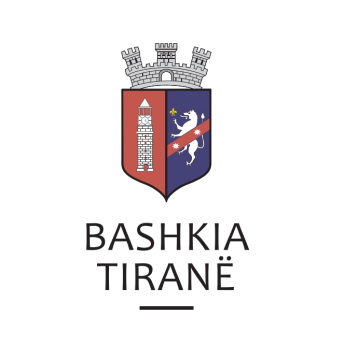      R  E  P U  B  L  I  K  A    E   S  H  Q  I  P  Ë  R  I  S  Ë
  BASHKIA TIRANË
DREJTORIA E PËRGJITHSHME PËR MARRËDHËNIET ME PUBLIKUN DHE JASHTË
DREJTORIA E KOMUNIKIMIT ME QYTETARËTLënda: Kërkesë për publikim lidhur me shpalljen e ankandit publik.Pranë Bashkisë Tiranë ka ardhur kërkesa për shpallje nga Shoqëria e Përmbarimit 616/A, në lidhje me ankandin për pasurinë e luajtshme të debitorëve z. Bedri Vait Dema, znj. Alketa Mestar Dema.Ju sqarojmë se të dhënat e pronës së luajtshme janë si më poshtë:Arrë, me sip. 2.840 m2, ZK 2105, nr i pasurisë 26/2-3, vol. 18, faqe 233Adresa:	Kashar, TiranëÇmimi fillestar: 	712.500 LekëArrë, me sip. 2.432 m2, ZK 2105, nr i pasurisë 109/2, vol. 6, faqe 62Adresa:	Kashar, TiranëÇmimi fillestar: 	3.384.644 LekëDrejtoria e Komunikimit me Qytetarët ka bërë të mundur afishimin e shpalljes për Shoqërinë e Përmbarimit 616/A, në tabelën e shpalljeve të Sektorit të Informimit dhe Shërbimeve për Qytetarët pranë Bashkisë Tiranë.     R  E  P U  B  L  I  K  A    E   S  H  Q  I  P  Ë  R  I  S  Ë
  BASHKIA TIRANË
DREJTORIA E PËRGJITHSHME PËR MARRËDHËNIET ME PUBLIKUN DHE JASHTË
DREJTORIA E KOMUNIKIMIT ME QYTETARËTLënda: Kërkesë për publikim lidhur me shpalljen e ankandit publik.Pranë Bashkisë Tiranë ka ardhur kërkesa për shpallje nga Përmbarues Gjyqësor “Altin Vako”, në lidhje me shpalljen për ekzekutim vullnetar për debitorin shoqëria “MOBAL ALBANIA” sh.p.k., dorëzanësit z. Ilias Panagiotis Kastsouris, shoqëria “START 4G” sh.p.k. dhe hipotekuesin shoqëria “KAMA INVEST” sh.p.k.Ju sqarojmë se të dhënat e pronave përkatësisht janë si më poshtë:Ullishte, nr. pasurie 541/14, vol. 11, faqe 231, ZK 2704, me sip. 1,100 m2, Adresa:		Mjull-Bathore, TiranëÇmimi fillestar: 	 4,297,920 LekëUllishte, nr. pasurie 541/15, vol. 11, faqe 232, ZK 2704, me sip. 3,100 m2, Adresa:		Mjull-Bathore, TiranëÇmimi fillestar: 	 12,112,320 LekëUllishte, nr. pasurie 541/16, vol. 11, faqe 233, ZK 2704, me sip. 2,100 m2, Adresa:		Mjull-Bathore, TiranëÇmimi fillestar: 	 10,256,400 LekëUllishte, nr. pasurie 541/17, vol. 11, faqe 234, ZK 2704, me sip. 3,100 m2, Adresa:		Mjull-Bathore, TiranëÇmimi fillestar: 	 12,112,320 LekëArë, nr. pasurie 155/1/13, vol. 6, faqe 70, ZK 1669, me sip. 3,750 m2, Adresa:		Fushë-Prezë, TiranëÇmimi fillestar: 	 10,989,040 LekëArë, nr. pasurie 155/26, vol. 7, faqe 8, ZK 1669, me sip. 2,950 m2, Adresa:		Fushë-Prezë, TiranëÇmimi fillestar: 	 8,644,720 LekëDrejtoria e Komunikimit me Qytetarët ka bërë të mundur afishimin e shpalljes për Përmbaruesin Gjyqësor “Altin Vako”, në tabelën e shpalljeve të Sektorit të Informimit dhe Shërbimeve për Qytetarët pranë Bashkisë Tiranë.